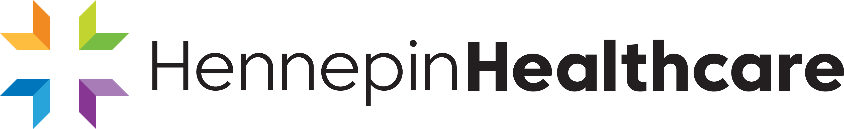 Hennepin Healthcare Checklist for Nursing InstructorsThe following checklist is to assist you in preparation for bringing pre-licensure nursing students to Hennepin Healthcare for clinical experience. Please ensure the below listed items have been completed prior to bringing students to Hennepin Healthcare for clinical experience: _____ Background Clearance – Students have obtained background clearance and are eligible to have direct contact with customers/patients. Fingerprints and a photograph are now required to obtain Minnesota background clearance. Email electronic copy of DHS form to rose.wahlberg@hcmed.org_____ Nursing Student Access form has been completed – 4 weeks prior to clinical start date –Form is available on TCCP website._____ Health Requirements – Immunizations – Please see immunization document on TCCP website._____ Required Orientation for Students and Instructors to Hennepin Healthcare – Students and instructors have completed the required online orientation at least 5 business days prior to their clinical start date. _____ Contact has been made with Hennepin Healthcare Clinical Care Supervisor (CCS) two weeks prior to clinical start date-See TCCP website for Hennepin Healthcare contact list._____ Complete the Safety Checklist for Instructors with unit Clinical Care Supervisor (CCS) prior to bringing students to Hennepin Healthcare - Return form to Rose Wahlberg in Nursing Administration, O3.330 when you pick up student badges._____ Welcome to Nursing at Hennepin Healthcare – Please review document and go over with students prior to starting clinical at Hennepin Healthcare HCMC.  Welcome to Nursing document is available on TCCP website._____ Hennepin Healthcare Instructor ID Badge -- Photo ID badges are required.  Please see Parking and ID document on TCCP website for more information._____ Hennepin Healthcare Temporary Student ID Badge - Badges are available for pickup in the Nursing Administration Offices, O3.330_____ Parking Information – Please see parking and ID document on TCCP website for more information.